443/ 1                           -    AGRICULTURE    -            FORM 1 Aug. 2024  – 2 hoursName ......................................................................................................  Adm Number.................................Candidate’s Signature.............................................................................. Date................................................Instructions to Candidates:(a) Write your name and admission Number in the spaces provided above.(b) Sign and write the date of examination in the spaces provided above.(c) Answer all questions in the spaces provided in this booklet.1. 	State four main branches of agriculture.						(4mks)....................................................................................................................................................................................................................................................................................................................................................................................................................................................................................................................................................................................................................................................................................................................................................................................................................................................................................................................................2. 	Name three forms in which water exists in the soil.				(3mks)....................................................................................................................................................................................................................................................................................................................................................................................................................................................................................................................................................................................................................................................................................................................................................................................................................................................................................................................................3.	State any four advantages of mixed farming.						(4mks)....................................................................................................................................................................................................................................................................................................................................................................................................................................................................................................................................................................................................................................................................................................................................................................................................................................................................................................................................4.	State the three aspects of light that affect crop production.		 	(3 marks)....................................................................................................................................................................................................................................................................................................................................................................................................................................................................................................................................................................................................................................................................................................................................................................................................................................................................................................................................5.	Give four characteristics of large scale farming system. 				(4 marks)....................................................................................................................................................................................................................................................................................................................................................................................................................................................................................................................................................................................................................................................................................................................................................................................................................................................................................................................................6.	Give five constituents of soil 								(5mks)....................................................................................................................................................................................................................................................................................................................................................................................................................................................................................................................................................................................................................................................................................................................................................................................................................................................................................................................................7.	State four factors influencing soil formation 						(4mks)....................................................................................................................................................................................................................................................................................................................................................................................................................................................................................................................................................................................................................................................................................................................................................................................................................................................................................................................................8.	List three aspects of rainfall that a farmer should consider 			(3mks)............................................................................................................................................................................................................................................................................................................................................................................................................................................................................................................................................................9.	Differentiate between pomoculture and olericulture					 (2mks)................................................................................................................................................................................................................................................................................................................................................................................................................................................................................................................................................................................................................................................................................................................................................10.	State Six reasons that makes agriculture important to Kenya’s economy 	(6mks)....................................................................................................................................................................................................................................................................................................................................................................................................................................................................................................................................................................................................................................................................................................................................................................................................................................................................................................................................11.	Give four types of soil structures 							(4mks)....................................................................................................................................................................................................................................................................................................................................................................................................................................................................................................................................................................................................................................................................................................................................................................................................................................................................................................................................12.	List four human factors that affect agriculture 					(4mks)....................................................................................................................................................................................................................................................................................................................................................................................................................................................................................................................................................................................................................................................................................................................................................................................................................................................................................................................................13.	Ouline six effects of wind in agriculture 						(6mks)............................................................................................................................................................................................................................................................................................................................................................................................................................................................................................................................................................14. 	Give four ways in which soil PH can be modified 					(4mks)....................................................................................................................................................................................................................................................................................................................................................................................................................................................................................................................................................................................................................................................................................................................................................................................................................................................................................................................................15.	The diagram below shows some workshop tools. Study them and answer the questions that follow                           A                                                           B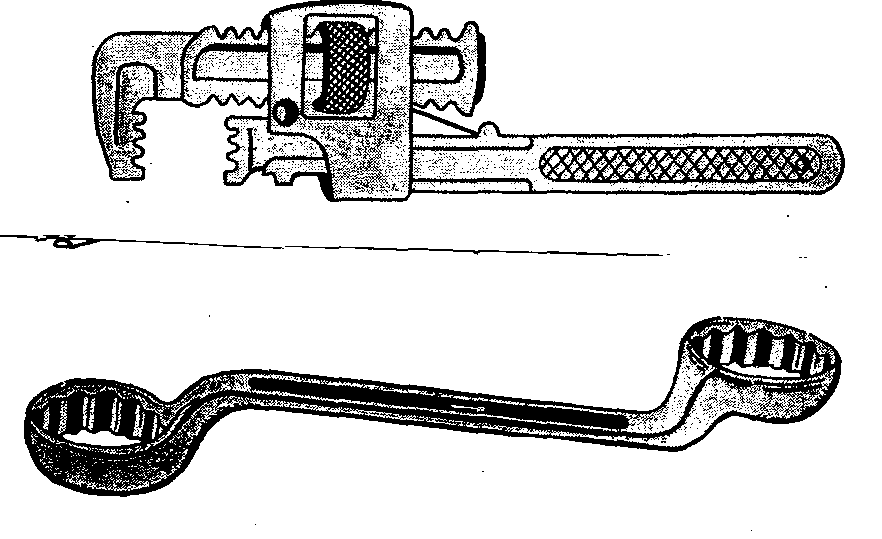 (a) Identify the tools A and B									       (2mks)A…………………………………………………  B………..……………………………………(b) State the correct use of the tool labeled A							        (2mks)…………………………………………………..………………………………………………(c) Explain one maintenance practice carried out on the tool A					(1mk)…………………………………………………..…………………………………………………16. State five categories of farm tools and equipment					        (5mks)………………………………………………………………………………………………………………………………………………………………………………………………………………………………………………………………………………………………………………………………………………………………………………………………....................................................................................................................................................................................………………………………………………………………………………………………17. Mention FOUR beneficial biotic factors that influence agriculture.			         (4mks)………………………………………………………………………………………………………………………………………………………………………………………………………………………………………………………………………………………………………………………………………………………………………………………………………………………………………………………………………………………………………………………………………………………………………………………………………………………………………………………………………………………………………………………………………………………………………………………………………………………………………………………………………